Shanaz 				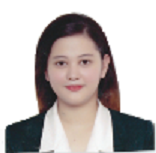 UAECONTACT:        E-MAIL:         Shanaz.334016@2freemail.com    BIRTHDATE: 	Dec 3, 1991QUALIFICATION SUMMARY	Extremely passionate and has good communication and interpersonal skills. Highly ethical and trustworthy, resourceful in completing projects, and able to multi-task effectively. Other capabilities include: Basic computer operations			Word processing and typing Test administration and interpretationCan handle work under pressurePERSONAL INFORMATIONAge: 					25Nationality: 				FilipinoMarital Status: 			SingleReligion: 				CatholicHeight: 				5’4’’ Weight: 				60 KgLanguage/Dialect Spoken: 		English and TagalogEDUCATIONAL BACKGROUND2008-2014					Bachelor of Science in Psychology						Far Eastern University						Sampaloc, Manila2004-2008					Immaculate Conception Academy of Manila						Gagalangin Tondo, Manila1998-2004					Immaculate Conception Academy of Manila						Gagalangin Tondo, ManilaTRAINING PROGRAMS (OJT)Company Name		: MOTIF LIMITED OUTSOURCINGPosition Title			: RECRUITMENT ASSOCIATEDuration			: 200 HOURSJOB DESCRIPTIONCalling and Scheduling of candidates for interview.Responsible for execution of end-to-end recruitment process.Performs other tasks that supervisor assign (e.g. call-outs and invites) Maintains human resources records by maintaining applications, resumés, and applicant logs.Verifies candidates’ background by contacting references.Satisfying the head count needed by the company.Profiles candidates based on qualifications.WORK EXPERIENCE	Company Name		: CONVERGYS MALAYSIA- PHILIPPINE BRANCHPosition Title			: CORPORATE ADMINISTRATIVE ASSISTANTDuration			: JULY 2014- FEB 2016JOB DESCRIPTIONPlans, design and implements activities and programs that will drive employees commitment and energy that they bring to work which is relative to employees involvement and dedication to organization.Responsible for providing administrative and clerical services in order to ensure effective and efficient operations.	•	Responsible in placing PR request (such as; Janitorial supplies, office & pantry supplies, 			room accommodations, transportations, incentives request, food request) thru 				PeopleSoft and Expense Management System (EMS) demand from the operations 			account.Supplies inventory every month and procurement for supplies that are being requested from the accounts. Providing quotations for the accounts/employees/clients inquiry such as: office supplies/furniture, transportations (for travel plan), hotel accommodations, quotations for food, starter kits.Assist stranded employees on the time of calamity.Organize and plan events e.g., Christmas Party, Sports fest, Quarterly Awarding, Team building and other company events.Attended the seminar/training for the new procurement system of CVG SEA such as PeopleSoft and EMS. Using the two systems for the procurement that we need in our site. We’re using EMS & PeopleSoft to procure office supplies, food order request, transportation, need for events, starter kits, transportation, eLOA for hotel accommodation of clients, etc.Attended Intermediate Excel assessment/training.Attended Red Cross First Aid training.Company Name		: CONVERGYS MALAYSIA- PHILIPPINE BRANCHPosition Title			: RECRUITMENT SPECIALISTDuration			: FEB 2016- DEC 2016JOB DESCRIPTIONConducts interviews of applicants and designates operations people to conduct preliminary interview of applicants as part of the screening procedure to ensure getting the right people for the right jobsAccountable for interviewing/endorsing quality candidates for Agent positions both in onsite (Recruitment hubs/centers) and offsite activities (job fair/job caravans)Ensure that candidates are treated professionally during the recruitment processEnsures compliance in executing processes within the company with Workday (database) encoding Ensures completion of program specific assessments amongst qualified candidates endorsedResponsible for doing callouts to recent Hires in order to check compliance with pre-employment requirements and get confirmation on training attendanceAttend calibration with Hiring Managers and department Supervisor to align staffing qualifications that meets account’s needsEnsure individual performance delivery in terms of all critical metrics: Productivity, Hires Start Rate, Hires Graduation Rate and New Hire Retention